Szoboszlai Annaéves beszámolóa (z) alábbi időszakban 2018 április – 2019 április végzett munkaÁltalános HK-s teendők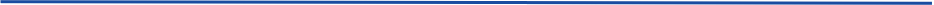 Részt vettem a Kari Évnyitón, Gólyatáboron.A Kari Tanács tagjaként rendszeresen részt vettem az üléseken.HK üléseken vettem részt.Poszttal kapcsolatos teendőkHavi rendszerességgel PR ülést tartottam.Kezeltem a vik.hk honlapot.Az EHK felől érkező hírek publikálását felügyeltem.Kezeltem a kar felőli megkereséseket. Az így hozzám eljuttatott pályázatokat publikáltam a honlapon.Heti rendszerességgel publikáltam az ülésmeghívókat és emlékeztettemFolyamatosan frissítettem a tagokat a honlapon.Fotózást szerveztem, illetve tablók készítését felügyeltem mindkét Tisztújítás után.HK reklámanyagok rendelését intéztem.A plakátok készítését felügyeltem, és nyomtatásukat intéztem.Beszámolókat publikáltam (szeptember végéig, innentől kezdve a pmcs vette át ezt a feladatot)Gólyaimpulzus ellenőrzését felügyeltemMegrendeztem a nagyobb megjelenéseinket: gólyatábor, évnyitó, Educatio, nyílt nap.Tanköri látogatások szervezését és átalakítását felügyeltem.Elindítottam a „Tudtad?” posztokat Facebookon.Megszerveztem és felügyeltem a Részleges Tisztújítás pr-ját.Megszerveztem és felügyeltem a Tisztújítás pr-ját.Tanulmányi munkacsoportban elvégzett feladatokIMSC movitáviós beszélgetéseken vettem részt.Pályázati munkacsoportban elvégzett feladatokErasmus felelősként én feleltem a kari pályázatok elbírálásáért.Egyeztettem a KBME bírálókkal. Átbeszéltük, hogy a következő bírálásnak hogyan kell lezajlania, illetve az oktatók ajánlásokat tettek a pályázat szövegének módosítására.PR munkacsoportban elvégzett feladatokStandoltam az Eductation, illetve a nyílt napon.Számos posztot készítettem Facebookra.Részt vettem a Gólyakörtén.Saját projektek, eseti feladatokNyári tábor szervezésRövid szöveges értékelés az éves munkámrólAz elmúlt évben PR munkacsoportot vezettem, amely minden szükséges feladatát ellátta.